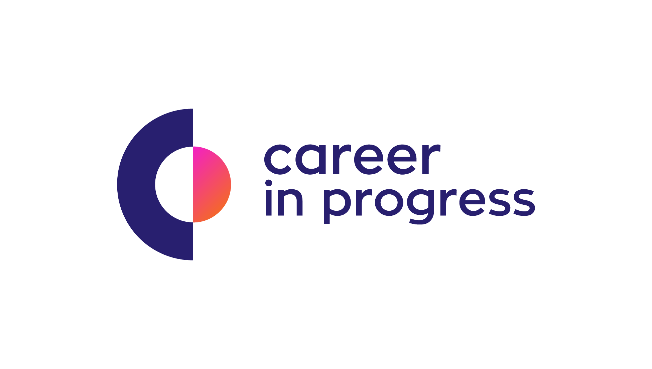 H Career In Progress (www.careerinprogress.gr) είναι μια εταιρεία παροχής Συμβουλευτικών Υπηρεσιών στους τομείς της Αναζήτησης Εργασίας, του Επαγγελματικού Προσανατολισμού και της Ανάπτυξης Επιχειρηματικής Ιδέας.Για λογαριασμό Συνεργάτη της, Ξενοδοχειακής Μονάδας στον Κίσσαμο Χανίων, αναζητά για τη σεζόν 2019 (Απρίλιος – Οκτώβριος), να καλύψει τη θέση:Receptionist/Front Office EmployeeΚύρια καθήκοντα: Αποτελεσματική λειτουργία του τμήματος υποδοχής του ξενοδοχείουΥπεύθυνος για κρατήσεις, συμβόλαια, τιμολόγηση, reports Καθημερινή συνεργασία και διαχείριση Tour Guides και Tουριστικών Γραφείων Αποτελεσματική διαχείριση απαιτήσεων πελατών με άμεση ανταπόκριση Απαιτούμενα προσόντα:Πτυχίο τουριστικής σχολήςΕπιθυμητή προϋπηρεσία σε αντίστοιχη θέση Γνώσεις κρατήσεων και συνολικής λειτουργίας Front OfficeΆριστη γνώση αγγλικών στο γραπτό και προφορικό λόγο (γνώση επιπλέον ξένης γλώσσας θα εκτιμηθεί)Πολύ καλή γνώση Η/Υ Πελατοκεντρική αντίληψη Υψηλές ικανότητες επικοινωνίαςΕυγένεια και επαγγελματισμός
Τι προφέρει η εταιρία:Ευχάριστο περιβάλλον εργασίαςΕλκυστικό πακέτο αποδοχών αναλόγως προσόντωνBonus επίτευξης στόχωνΑποστολή βιογραφικού σημειώματος στον jobs@careerinprogress.gr με την ένδειξη 
(Receptionist_Front Office Employee).